  ANEXO 1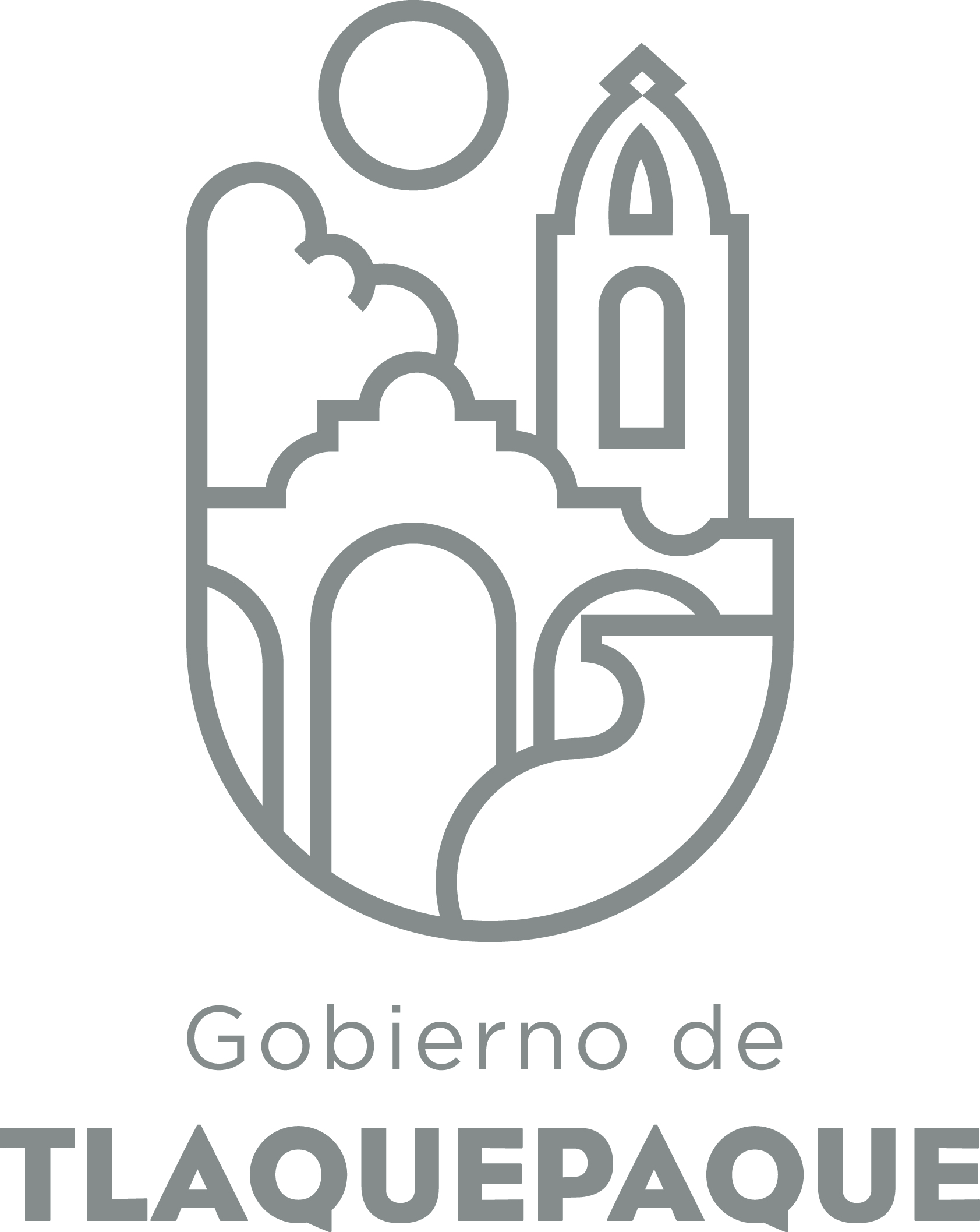 
1.- DATOS GENERALESANEXO 22.- OPERACIÓN DE LA PROPUESTARecursos empleados para la realización del Programa/Proyecto/Servicio/Campaña (PPSC) DIRECCIÓN GENERAL DE POLÍTICAS PÚBLICASCARATULA PARA LA ELABORACIÓN DE PROYECTOS.A)Nombre del programa/proyecto/servicio/campañaA)Nombre del programa/proyecto/servicio/campañaA)Nombre del programa/proyecto/servicio/campañaServicio Permanente de rehabilitación de la infraestructura rural de San Pedro Tlaquepaque.Servicio Permanente de rehabilitación de la infraestructura rural de San Pedro Tlaquepaque.Servicio Permanente de rehabilitación de la infraestructura rural de San Pedro Tlaquepaque.Servicio Permanente de rehabilitación de la infraestructura rural de San Pedro Tlaquepaque.Servicio Permanente de rehabilitación de la infraestructura rural de San Pedro Tlaquepaque.Servicio Permanente de rehabilitación de la infraestructura rural de San Pedro Tlaquepaque.Servicio Permanente de rehabilitación de la infraestructura rural de San Pedro Tlaquepaque.EjeEjeB) Dirección o Área ResponsableB) Dirección o Área ResponsableB) Dirección o Área ResponsableDirección de Desarrollo Agropecuario.Dirección de Desarrollo Agropecuario.Dirección de Desarrollo Agropecuario.Dirección de Desarrollo Agropecuario.Dirección de Desarrollo Agropecuario.Dirección de Desarrollo Agropecuario.Dirección de Desarrollo Agropecuario.EstrategiaEstrategiaC)  Problemática que atiende la propuestaC)  Problemática que atiende la propuestaC)  Problemática que atiende la propuestaLas zonas rurales de San Pedro Tlaquepaque cuentan con 103 km de vialidades rurales que se desagregan en:87 km Caminos saca – cosechas16 km Vialidades alternasEstas vías son mayoritariamente terracerías, la carga vehicular en estas vialidades ha aumentado en un 200 %, convirtiéndose en un desahogo del tráfico de los principales accesos a la ciudad (Periférico Oriente - Sur, Carretera a Chapala, Adolph B. Horn, 8 de Julio, Carretera Santa María Tequepexpán – San Sebastián El Grande, Av. Comonfort – Camino Real a Colima). El módulo de maquinaria de la Dirección de Desarrollo Agropecuario ha redoblado el tiempo de trabajo para mantener todas estas vialidades en buenas condiciones. Para un mejor mantenimiento y control del deterioro de estos caminos es necesario el implemento de materiales como desecho de asfalto, pre criba de grava, balastro, tezontle y jal. Se propone el estabilizador de materiales CBR Plus para prolongar la vida de los caminos.Los núcleos agrarios cuentan con una red de Drenes Parcelarios de 30 km que se azolvan continuamente por el arrastre de tierra, ocasionado por escurrimientos de aguas del temporal anual lluvioso y por los usuarios del riego por el manejo inadecuado de excedentes del agua utilizada para el riego de sus cultivos.A través de los ejidos San Sebastianito, Toluquilla y Los Ranchitos, se encuentra el C. Arroyo Seco que proviene del Bosque La Primavera, en el Ejido de Santa Anita también se encuentra el cauce del arroyo Los Amadores, en conjunto estos cauces tienen 18.5 km de longitud, cada periodo anual lluvioso, sufren el debilitamiento de ambos taludes, la desaparición de bordos, el azolvamiento de sus cauces y en algunos tramos se desvían los cauces, por la conducción excesiva de los volúmenes de agua de lluvia.El mantenimiento y corrección de las problemáticas anteriormente citadas benefician a más de 100,000 habitantes con accesos libres hacia la Zona Metropolitana de Guadalajara y el traslado de maquinaria agrícola e insumos para el desarrollo de actividades agropecuarias.El desazolve de los acueductos parcelarios y pluviales que es parte fundamental del Plan de manejo de agua pluvial para el manejo sustentable del agua y preservación de los mantos subterráneos del acuífero de Toluquilla. Y no menos importante la prevención de inundaciones que puedan generar la pérdida de los patrimonios de miles de Tlaquepaquenses.Las zonas rurales de San Pedro Tlaquepaque cuentan con 103 km de vialidades rurales que se desagregan en:87 km Caminos saca – cosechas16 km Vialidades alternasEstas vías son mayoritariamente terracerías, la carga vehicular en estas vialidades ha aumentado en un 200 %, convirtiéndose en un desahogo del tráfico de los principales accesos a la ciudad (Periférico Oriente - Sur, Carretera a Chapala, Adolph B. Horn, 8 de Julio, Carretera Santa María Tequepexpán – San Sebastián El Grande, Av. Comonfort – Camino Real a Colima). El módulo de maquinaria de la Dirección de Desarrollo Agropecuario ha redoblado el tiempo de trabajo para mantener todas estas vialidades en buenas condiciones. Para un mejor mantenimiento y control del deterioro de estos caminos es necesario el implemento de materiales como desecho de asfalto, pre criba de grava, balastro, tezontle y jal. Se propone el estabilizador de materiales CBR Plus para prolongar la vida de los caminos.Los núcleos agrarios cuentan con una red de Drenes Parcelarios de 30 km que se azolvan continuamente por el arrastre de tierra, ocasionado por escurrimientos de aguas del temporal anual lluvioso y por los usuarios del riego por el manejo inadecuado de excedentes del agua utilizada para el riego de sus cultivos.A través de los ejidos San Sebastianito, Toluquilla y Los Ranchitos, se encuentra el C. Arroyo Seco que proviene del Bosque La Primavera, en el Ejido de Santa Anita también se encuentra el cauce del arroyo Los Amadores, en conjunto estos cauces tienen 18.5 km de longitud, cada periodo anual lluvioso, sufren el debilitamiento de ambos taludes, la desaparición de bordos, el azolvamiento de sus cauces y en algunos tramos se desvían los cauces, por la conducción excesiva de los volúmenes de agua de lluvia.El mantenimiento y corrección de las problemáticas anteriormente citadas benefician a más de 100,000 habitantes con accesos libres hacia la Zona Metropolitana de Guadalajara y el traslado de maquinaria agrícola e insumos para el desarrollo de actividades agropecuarias.El desazolve de los acueductos parcelarios y pluviales que es parte fundamental del Plan de manejo de agua pluvial para el manejo sustentable del agua y preservación de los mantos subterráneos del acuífero de Toluquilla. Y no menos importante la prevención de inundaciones que puedan generar la pérdida de los patrimonios de miles de Tlaquepaquenses.Las zonas rurales de San Pedro Tlaquepaque cuentan con 103 km de vialidades rurales que se desagregan en:87 km Caminos saca – cosechas16 km Vialidades alternasEstas vías son mayoritariamente terracerías, la carga vehicular en estas vialidades ha aumentado en un 200 %, convirtiéndose en un desahogo del tráfico de los principales accesos a la ciudad (Periférico Oriente - Sur, Carretera a Chapala, Adolph B. Horn, 8 de Julio, Carretera Santa María Tequepexpán – San Sebastián El Grande, Av. Comonfort – Camino Real a Colima). El módulo de maquinaria de la Dirección de Desarrollo Agropecuario ha redoblado el tiempo de trabajo para mantener todas estas vialidades en buenas condiciones. Para un mejor mantenimiento y control del deterioro de estos caminos es necesario el implemento de materiales como desecho de asfalto, pre criba de grava, balastro, tezontle y jal. Se propone el estabilizador de materiales CBR Plus para prolongar la vida de los caminos.Los núcleos agrarios cuentan con una red de Drenes Parcelarios de 30 km que se azolvan continuamente por el arrastre de tierra, ocasionado por escurrimientos de aguas del temporal anual lluvioso y por los usuarios del riego por el manejo inadecuado de excedentes del agua utilizada para el riego de sus cultivos.A través de los ejidos San Sebastianito, Toluquilla y Los Ranchitos, se encuentra el C. Arroyo Seco que proviene del Bosque La Primavera, en el Ejido de Santa Anita también se encuentra el cauce del arroyo Los Amadores, en conjunto estos cauces tienen 18.5 km de longitud, cada periodo anual lluvioso, sufren el debilitamiento de ambos taludes, la desaparición de bordos, el azolvamiento de sus cauces y en algunos tramos se desvían los cauces, por la conducción excesiva de los volúmenes de agua de lluvia.El mantenimiento y corrección de las problemáticas anteriormente citadas benefician a más de 100,000 habitantes con accesos libres hacia la Zona Metropolitana de Guadalajara y el traslado de maquinaria agrícola e insumos para el desarrollo de actividades agropecuarias.El desazolve de los acueductos parcelarios y pluviales que es parte fundamental del Plan de manejo de agua pluvial para el manejo sustentable del agua y preservación de los mantos subterráneos del acuífero de Toluquilla. Y no menos importante la prevención de inundaciones que puedan generar la pérdida de los patrimonios de miles de Tlaquepaquenses.Las zonas rurales de San Pedro Tlaquepaque cuentan con 103 km de vialidades rurales que se desagregan en:87 km Caminos saca – cosechas16 km Vialidades alternasEstas vías son mayoritariamente terracerías, la carga vehicular en estas vialidades ha aumentado en un 200 %, convirtiéndose en un desahogo del tráfico de los principales accesos a la ciudad (Periférico Oriente - Sur, Carretera a Chapala, Adolph B. Horn, 8 de Julio, Carretera Santa María Tequepexpán – San Sebastián El Grande, Av. Comonfort – Camino Real a Colima). El módulo de maquinaria de la Dirección de Desarrollo Agropecuario ha redoblado el tiempo de trabajo para mantener todas estas vialidades en buenas condiciones. Para un mejor mantenimiento y control del deterioro de estos caminos es necesario el implemento de materiales como desecho de asfalto, pre criba de grava, balastro, tezontle y jal. Se propone el estabilizador de materiales CBR Plus para prolongar la vida de los caminos.Los núcleos agrarios cuentan con una red de Drenes Parcelarios de 30 km que se azolvan continuamente por el arrastre de tierra, ocasionado por escurrimientos de aguas del temporal anual lluvioso y por los usuarios del riego por el manejo inadecuado de excedentes del agua utilizada para el riego de sus cultivos.A través de los ejidos San Sebastianito, Toluquilla y Los Ranchitos, se encuentra el C. Arroyo Seco que proviene del Bosque La Primavera, en el Ejido de Santa Anita también se encuentra el cauce del arroyo Los Amadores, en conjunto estos cauces tienen 18.5 km de longitud, cada periodo anual lluvioso, sufren el debilitamiento de ambos taludes, la desaparición de bordos, el azolvamiento de sus cauces y en algunos tramos se desvían los cauces, por la conducción excesiva de los volúmenes de agua de lluvia.El mantenimiento y corrección de las problemáticas anteriormente citadas benefician a más de 100,000 habitantes con accesos libres hacia la Zona Metropolitana de Guadalajara y el traslado de maquinaria agrícola e insumos para el desarrollo de actividades agropecuarias.El desazolve de los acueductos parcelarios y pluviales que es parte fundamental del Plan de manejo de agua pluvial para el manejo sustentable del agua y preservación de los mantos subterráneos del acuífero de Toluquilla. Y no menos importante la prevención de inundaciones que puedan generar la pérdida de los patrimonios de miles de Tlaquepaquenses.Las zonas rurales de San Pedro Tlaquepaque cuentan con 103 km de vialidades rurales que se desagregan en:87 km Caminos saca – cosechas16 km Vialidades alternasEstas vías son mayoritariamente terracerías, la carga vehicular en estas vialidades ha aumentado en un 200 %, convirtiéndose en un desahogo del tráfico de los principales accesos a la ciudad (Periférico Oriente - Sur, Carretera a Chapala, Adolph B. Horn, 8 de Julio, Carretera Santa María Tequepexpán – San Sebastián El Grande, Av. Comonfort – Camino Real a Colima). El módulo de maquinaria de la Dirección de Desarrollo Agropecuario ha redoblado el tiempo de trabajo para mantener todas estas vialidades en buenas condiciones. Para un mejor mantenimiento y control del deterioro de estos caminos es necesario el implemento de materiales como desecho de asfalto, pre criba de grava, balastro, tezontle y jal. Se propone el estabilizador de materiales CBR Plus para prolongar la vida de los caminos.Los núcleos agrarios cuentan con una red de Drenes Parcelarios de 30 km que se azolvan continuamente por el arrastre de tierra, ocasionado por escurrimientos de aguas del temporal anual lluvioso y por los usuarios del riego por el manejo inadecuado de excedentes del agua utilizada para el riego de sus cultivos.A través de los ejidos San Sebastianito, Toluquilla y Los Ranchitos, se encuentra el C. Arroyo Seco que proviene del Bosque La Primavera, en el Ejido de Santa Anita también se encuentra el cauce del arroyo Los Amadores, en conjunto estos cauces tienen 18.5 km de longitud, cada periodo anual lluvioso, sufren el debilitamiento de ambos taludes, la desaparición de bordos, el azolvamiento de sus cauces y en algunos tramos se desvían los cauces, por la conducción excesiva de los volúmenes de agua de lluvia.El mantenimiento y corrección de las problemáticas anteriormente citadas benefician a más de 100,000 habitantes con accesos libres hacia la Zona Metropolitana de Guadalajara y el traslado de maquinaria agrícola e insumos para el desarrollo de actividades agropecuarias.El desazolve de los acueductos parcelarios y pluviales que es parte fundamental del Plan de manejo de agua pluvial para el manejo sustentable del agua y preservación de los mantos subterráneos del acuífero de Toluquilla. Y no menos importante la prevención de inundaciones que puedan generar la pérdida de los patrimonios de miles de Tlaquepaquenses.Las zonas rurales de San Pedro Tlaquepaque cuentan con 103 km de vialidades rurales que se desagregan en:87 km Caminos saca – cosechas16 km Vialidades alternasEstas vías son mayoritariamente terracerías, la carga vehicular en estas vialidades ha aumentado en un 200 %, convirtiéndose en un desahogo del tráfico de los principales accesos a la ciudad (Periférico Oriente - Sur, Carretera a Chapala, Adolph B. Horn, 8 de Julio, Carretera Santa María Tequepexpán – San Sebastián El Grande, Av. Comonfort – Camino Real a Colima). El módulo de maquinaria de la Dirección de Desarrollo Agropecuario ha redoblado el tiempo de trabajo para mantener todas estas vialidades en buenas condiciones. Para un mejor mantenimiento y control del deterioro de estos caminos es necesario el implemento de materiales como desecho de asfalto, pre criba de grava, balastro, tezontle y jal. Se propone el estabilizador de materiales CBR Plus para prolongar la vida de los caminos.Los núcleos agrarios cuentan con una red de Drenes Parcelarios de 30 km que se azolvan continuamente por el arrastre de tierra, ocasionado por escurrimientos de aguas del temporal anual lluvioso y por los usuarios del riego por el manejo inadecuado de excedentes del agua utilizada para el riego de sus cultivos.A través de los ejidos San Sebastianito, Toluquilla y Los Ranchitos, se encuentra el C. Arroyo Seco que proviene del Bosque La Primavera, en el Ejido de Santa Anita también se encuentra el cauce del arroyo Los Amadores, en conjunto estos cauces tienen 18.5 km de longitud, cada periodo anual lluvioso, sufren el debilitamiento de ambos taludes, la desaparición de bordos, el azolvamiento de sus cauces y en algunos tramos se desvían los cauces, por la conducción excesiva de los volúmenes de agua de lluvia.El mantenimiento y corrección de las problemáticas anteriormente citadas benefician a más de 100,000 habitantes con accesos libres hacia la Zona Metropolitana de Guadalajara y el traslado de maquinaria agrícola e insumos para el desarrollo de actividades agropecuarias.El desazolve de los acueductos parcelarios y pluviales que es parte fundamental del Plan de manejo de agua pluvial para el manejo sustentable del agua y preservación de los mantos subterráneos del acuífero de Toluquilla. Y no menos importante la prevención de inundaciones que puedan generar la pérdida de los patrimonios de miles de Tlaquepaquenses.Las zonas rurales de San Pedro Tlaquepaque cuentan con 103 km de vialidades rurales que se desagregan en:87 km Caminos saca – cosechas16 km Vialidades alternasEstas vías son mayoritariamente terracerías, la carga vehicular en estas vialidades ha aumentado en un 200 %, convirtiéndose en un desahogo del tráfico de los principales accesos a la ciudad (Periférico Oriente - Sur, Carretera a Chapala, Adolph B. Horn, 8 de Julio, Carretera Santa María Tequepexpán – San Sebastián El Grande, Av. Comonfort – Camino Real a Colima). El módulo de maquinaria de la Dirección de Desarrollo Agropecuario ha redoblado el tiempo de trabajo para mantener todas estas vialidades en buenas condiciones. Para un mejor mantenimiento y control del deterioro de estos caminos es necesario el implemento de materiales como desecho de asfalto, pre criba de grava, balastro, tezontle y jal. Se propone el estabilizador de materiales CBR Plus para prolongar la vida de los caminos.Los núcleos agrarios cuentan con una red de Drenes Parcelarios de 30 km que se azolvan continuamente por el arrastre de tierra, ocasionado por escurrimientos de aguas del temporal anual lluvioso y por los usuarios del riego por el manejo inadecuado de excedentes del agua utilizada para el riego de sus cultivos.A través de los ejidos San Sebastianito, Toluquilla y Los Ranchitos, se encuentra el C. Arroyo Seco que proviene del Bosque La Primavera, en el Ejido de Santa Anita también se encuentra el cauce del arroyo Los Amadores, en conjunto estos cauces tienen 18.5 km de longitud, cada periodo anual lluvioso, sufren el debilitamiento de ambos taludes, la desaparición de bordos, el azolvamiento de sus cauces y en algunos tramos se desvían los cauces, por la conducción excesiva de los volúmenes de agua de lluvia.El mantenimiento y corrección de las problemáticas anteriormente citadas benefician a más de 100,000 habitantes con accesos libres hacia la Zona Metropolitana de Guadalajara y el traslado de maquinaria agrícola e insumos para el desarrollo de actividades agropecuarias.El desazolve de los acueductos parcelarios y pluviales que es parte fundamental del Plan de manejo de agua pluvial para el manejo sustentable del agua y preservación de los mantos subterráneos del acuífero de Toluquilla. Y no menos importante la prevención de inundaciones que puedan generar la pérdida de los patrimonios de miles de Tlaquepaquenses.Línea de AcciónLínea de AcciónC)  Problemática que atiende la propuestaC)  Problemática que atiende la propuestaC)  Problemática que atiende la propuestaLas zonas rurales de San Pedro Tlaquepaque cuentan con 103 km de vialidades rurales que se desagregan en:87 km Caminos saca – cosechas16 km Vialidades alternasEstas vías son mayoritariamente terracerías, la carga vehicular en estas vialidades ha aumentado en un 200 %, convirtiéndose en un desahogo del tráfico de los principales accesos a la ciudad (Periférico Oriente - Sur, Carretera a Chapala, Adolph B. Horn, 8 de Julio, Carretera Santa María Tequepexpán – San Sebastián El Grande, Av. Comonfort – Camino Real a Colima). El módulo de maquinaria de la Dirección de Desarrollo Agropecuario ha redoblado el tiempo de trabajo para mantener todas estas vialidades en buenas condiciones. Para un mejor mantenimiento y control del deterioro de estos caminos es necesario el implemento de materiales como desecho de asfalto, pre criba de grava, balastro, tezontle y jal. Se propone el estabilizador de materiales CBR Plus para prolongar la vida de los caminos.Los núcleos agrarios cuentan con una red de Drenes Parcelarios de 30 km que se azolvan continuamente por el arrastre de tierra, ocasionado por escurrimientos de aguas del temporal anual lluvioso y por los usuarios del riego por el manejo inadecuado de excedentes del agua utilizada para el riego de sus cultivos.A través de los ejidos San Sebastianito, Toluquilla y Los Ranchitos, se encuentra el C. Arroyo Seco que proviene del Bosque La Primavera, en el Ejido de Santa Anita también se encuentra el cauce del arroyo Los Amadores, en conjunto estos cauces tienen 18.5 km de longitud, cada periodo anual lluvioso, sufren el debilitamiento de ambos taludes, la desaparición de bordos, el azolvamiento de sus cauces y en algunos tramos se desvían los cauces, por la conducción excesiva de los volúmenes de agua de lluvia.El mantenimiento y corrección de las problemáticas anteriormente citadas benefician a más de 100,000 habitantes con accesos libres hacia la Zona Metropolitana de Guadalajara y el traslado de maquinaria agrícola e insumos para el desarrollo de actividades agropecuarias.El desazolve de los acueductos parcelarios y pluviales que es parte fundamental del Plan de manejo de agua pluvial para el manejo sustentable del agua y preservación de los mantos subterráneos del acuífero de Toluquilla. Y no menos importante la prevención de inundaciones que puedan generar la pérdida de los patrimonios de miles de Tlaquepaquenses.Las zonas rurales de San Pedro Tlaquepaque cuentan con 103 km de vialidades rurales que se desagregan en:87 km Caminos saca – cosechas16 km Vialidades alternasEstas vías son mayoritariamente terracerías, la carga vehicular en estas vialidades ha aumentado en un 200 %, convirtiéndose en un desahogo del tráfico de los principales accesos a la ciudad (Periférico Oriente - Sur, Carretera a Chapala, Adolph B. Horn, 8 de Julio, Carretera Santa María Tequepexpán – San Sebastián El Grande, Av. Comonfort – Camino Real a Colima). El módulo de maquinaria de la Dirección de Desarrollo Agropecuario ha redoblado el tiempo de trabajo para mantener todas estas vialidades en buenas condiciones. Para un mejor mantenimiento y control del deterioro de estos caminos es necesario el implemento de materiales como desecho de asfalto, pre criba de grava, balastro, tezontle y jal. Se propone el estabilizador de materiales CBR Plus para prolongar la vida de los caminos.Los núcleos agrarios cuentan con una red de Drenes Parcelarios de 30 km que se azolvan continuamente por el arrastre de tierra, ocasionado por escurrimientos de aguas del temporal anual lluvioso y por los usuarios del riego por el manejo inadecuado de excedentes del agua utilizada para el riego de sus cultivos.A través de los ejidos San Sebastianito, Toluquilla y Los Ranchitos, se encuentra el C. Arroyo Seco que proviene del Bosque La Primavera, en el Ejido de Santa Anita también se encuentra el cauce del arroyo Los Amadores, en conjunto estos cauces tienen 18.5 km de longitud, cada periodo anual lluvioso, sufren el debilitamiento de ambos taludes, la desaparición de bordos, el azolvamiento de sus cauces y en algunos tramos se desvían los cauces, por la conducción excesiva de los volúmenes de agua de lluvia.El mantenimiento y corrección de las problemáticas anteriormente citadas benefician a más de 100,000 habitantes con accesos libres hacia la Zona Metropolitana de Guadalajara y el traslado de maquinaria agrícola e insumos para el desarrollo de actividades agropecuarias.El desazolve de los acueductos parcelarios y pluviales que es parte fundamental del Plan de manejo de agua pluvial para el manejo sustentable del agua y preservación de los mantos subterráneos del acuífero de Toluquilla. Y no menos importante la prevención de inundaciones que puedan generar la pérdida de los patrimonios de miles de Tlaquepaquenses.Las zonas rurales de San Pedro Tlaquepaque cuentan con 103 km de vialidades rurales que se desagregan en:87 km Caminos saca – cosechas16 km Vialidades alternasEstas vías son mayoritariamente terracerías, la carga vehicular en estas vialidades ha aumentado en un 200 %, convirtiéndose en un desahogo del tráfico de los principales accesos a la ciudad (Periférico Oriente - Sur, Carretera a Chapala, Adolph B. Horn, 8 de Julio, Carretera Santa María Tequepexpán – San Sebastián El Grande, Av. Comonfort – Camino Real a Colima). El módulo de maquinaria de la Dirección de Desarrollo Agropecuario ha redoblado el tiempo de trabajo para mantener todas estas vialidades en buenas condiciones. Para un mejor mantenimiento y control del deterioro de estos caminos es necesario el implemento de materiales como desecho de asfalto, pre criba de grava, balastro, tezontle y jal. Se propone el estabilizador de materiales CBR Plus para prolongar la vida de los caminos.Los núcleos agrarios cuentan con una red de Drenes Parcelarios de 30 km que se azolvan continuamente por el arrastre de tierra, ocasionado por escurrimientos de aguas del temporal anual lluvioso y por los usuarios del riego por el manejo inadecuado de excedentes del agua utilizada para el riego de sus cultivos.A través de los ejidos San Sebastianito, Toluquilla y Los Ranchitos, se encuentra el C. Arroyo Seco que proviene del Bosque La Primavera, en el Ejido de Santa Anita también se encuentra el cauce del arroyo Los Amadores, en conjunto estos cauces tienen 18.5 km de longitud, cada periodo anual lluvioso, sufren el debilitamiento de ambos taludes, la desaparición de bordos, el azolvamiento de sus cauces y en algunos tramos se desvían los cauces, por la conducción excesiva de los volúmenes de agua de lluvia.El mantenimiento y corrección de las problemáticas anteriormente citadas benefician a más de 100,000 habitantes con accesos libres hacia la Zona Metropolitana de Guadalajara y el traslado de maquinaria agrícola e insumos para el desarrollo de actividades agropecuarias.El desazolve de los acueductos parcelarios y pluviales que es parte fundamental del Plan de manejo de agua pluvial para el manejo sustentable del agua y preservación de los mantos subterráneos del acuífero de Toluquilla. Y no menos importante la prevención de inundaciones que puedan generar la pérdida de los patrimonios de miles de Tlaquepaquenses.Las zonas rurales de San Pedro Tlaquepaque cuentan con 103 km de vialidades rurales que se desagregan en:87 km Caminos saca – cosechas16 km Vialidades alternasEstas vías son mayoritariamente terracerías, la carga vehicular en estas vialidades ha aumentado en un 200 %, convirtiéndose en un desahogo del tráfico de los principales accesos a la ciudad (Periférico Oriente - Sur, Carretera a Chapala, Adolph B. Horn, 8 de Julio, Carretera Santa María Tequepexpán – San Sebastián El Grande, Av. Comonfort – Camino Real a Colima). El módulo de maquinaria de la Dirección de Desarrollo Agropecuario ha redoblado el tiempo de trabajo para mantener todas estas vialidades en buenas condiciones. Para un mejor mantenimiento y control del deterioro de estos caminos es necesario el implemento de materiales como desecho de asfalto, pre criba de grava, balastro, tezontle y jal. Se propone el estabilizador de materiales CBR Plus para prolongar la vida de los caminos.Los núcleos agrarios cuentan con una red de Drenes Parcelarios de 30 km que se azolvan continuamente por el arrastre de tierra, ocasionado por escurrimientos de aguas del temporal anual lluvioso y por los usuarios del riego por el manejo inadecuado de excedentes del agua utilizada para el riego de sus cultivos.A través de los ejidos San Sebastianito, Toluquilla y Los Ranchitos, se encuentra el C. Arroyo Seco que proviene del Bosque La Primavera, en el Ejido de Santa Anita también se encuentra el cauce del arroyo Los Amadores, en conjunto estos cauces tienen 18.5 km de longitud, cada periodo anual lluvioso, sufren el debilitamiento de ambos taludes, la desaparición de bordos, el azolvamiento de sus cauces y en algunos tramos se desvían los cauces, por la conducción excesiva de los volúmenes de agua de lluvia.El mantenimiento y corrección de las problemáticas anteriormente citadas benefician a más de 100,000 habitantes con accesos libres hacia la Zona Metropolitana de Guadalajara y el traslado de maquinaria agrícola e insumos para el desarrollo de actividades agropecuarias.El desazolve de los acueductos parcelarios y pluviales que es parte fundamental del Plan de manejo de agua pluvial para el manejo sustentable del agua y preservación de los mantos subterráneos del acuífero de Toluquilla. Y no menos importante la prevención de inundaciones que puedan generar la pérdida de los patrimonios de miles de Tlaquepaquenses.Las zonas rurales de San Pedro Tlaquepaque cuentan con 103 km de vialidades rurales que se desagregan en:87 km Caminos saca – cosechas16 km Vialidades alternasEstas vías son mayoritariamente terracerías, la carga vehicular en estas vialidades ha aumentado en un 200 %, convirtiéndose en un desahogo del tráfico de los principales accesos a la ciudad (Periférico Oriente - Sur, Carretera a Chapala, Adolph B. Horn, 8 de Julio, Carretera Santa María Tequepexpán – San Sebastián El Grande, Av. Comonfort – Camino Real a Colima). El módulo de maquinaria de la Dirección de Desarrollo Agropecuario ha redoblado el tiempo de trabajo para mantener todas estas vialidades en buenas condiciones. Para un mejor mantenimiento y control del deterioro de estos caminos es necesario el implemento de materiales como desecho de asfalto, pre criba de grava, balastro, tezontle y jal. Se propone el estabilizador de materiales CBR Plus para prolongar la vida de los caminos.Los núcleos agrarios cuentan con una red de Drenes Parcelarios de 30 km que se azolvan continuamente por el arrastre de tierra, ocasionado por escurrimientos de aguas del temporal anual lluvioso y por los usuarios del riego por el manejo inadecuado de excedentes del agua utilizada para el riego de sus cultivos.A través de los ejidos San Sebastianito, Toluquilla y Los Ranchitos, se encuentra el C. Arroyo Seco que proviene del Bosque La Primavera, en el Ejido de Santa Anita también se encuentra el cauce del arroyo Los Amadores, en conjunto estos cauces tienen 18.5 km de longitud, cada periodo anual lluvioso, sufren el debilitamiento de ambos taludes, la desaparición de bordos, el azolvamiento de sus cauces y en algunos tramos se desvían los cauces, por la conducción excesiva de los volúmenes de agua de lluvia.El mantenimiento y corrección de las problemáticas anteriormente citadas benefician a más de 100,000 habitantes con accesos libres hacia la Zona Metropolitana de Guadalajara y el traslado de maquinaria agrícola e insumos para el desarrollo de actividades agropecuarias.El desazolve de los acueductos parcelarios y pluviales que es parte fundamental del Plan de manejo de agua pluvial para el manejo sustentable del agua y preservación de los mantos subterráneos del acuífero de Toluquilla. Y no menos importante la prevención de inundaciones que puedan generar la pérdida de los patrimonios de miles de Tlaquepaquenses.Las zonas rurales de San Pedro Tlaquepaque cuentan con 103 km de vialidades rurales que se desagregan en:87 km Caminos saca – cosechas16 km Vialidades alternasEstas vías son mayoritariamente terracerías, la carga vehicular en estas vialidades ha aumentado en un 200 %, convirtiéndose en un desahogo del tráfico de los principales accesos a la ciudad (Periférico Oriente - Sur, Carretera a Chapala, Adolph B. Horn, 8 de Julio, Carretera Santa María Tequepexpán – San Sebastián El Grande, Av. Comonfort – Camino Real a Colima). El módulo de maquinaria de la Dirección de Desarrollo Agropecuario ha redoblado el tiempo de trabajo para mantener todas estas vialidades en buenas condiciones. Para un mejor mantenimiento y control del deterioro de estos caminos es necesario el implemento de materiales como desecho de asfalto, pre criba de grava, balastro, tezontle y jal. Se propone el estabilizador de materiales CBR Plus para prolongar la vida de los caminos.Los núcleos agrarios cuentan con una red de Drenes Parcelarios de 30 km que se azolvan continuamente por el arrastre de tierra, ocasionado por escurrimientos de aguas del temporal anual lluvioso y por los usuarios del riego por el manejo inadecuado de excedentes del agua utilizada para el riego de sus cultivos.A través de los ejidos San Sebastianito, Toluquilla y Los Ranchitos, se encuentra el C. Arroyo Seco que proviene del Bosque La Primavera, en el Ejido de Santa Anita también se encuentra el cauce del arroyo Los Amadores, en conjunto estos cauces tienen 18.5 km de longitud, cada periodo anual lluvioso, sufren el debilitamiento de ambos taludes, la desaparición de bordos, el azolvamiento de sus cauces y en algunos tramos se desvían los cauces, por la conducción excesiva de los volúmenes de agua de lluvia.El mantenimiento y corrección de las problemáticas anteriormente citadas benefician a más de 100,000 habitantes con accesos libres hacia la Zona Metropolitana de Guadalajara y el traslado de maquinaria agrícola e insumos para el desarrollo de actividades agropecuarias.El desazolve de los acueductos parcelarios y pluviales que es parte fundamental del Plan de manejo de agua pluvial para el manejo sustentable del agua y preservación de los mantos subterráneos del acuífero de Toluquilla. Y no menos importante la prevención de inundaciones que puedan generar la pérdida de los patrimonios de miles de Tlaquepaquenses.Las zonas rurales de San Pedro Tlaquepaque cuentan con 103 km de vialidades rurales que se desagregan en:87 km Caminos saca – cosechas16 km Vialidades alternasEstas vías son mayoritariamente terracerías, la carga vehicular en estas vialidades ha aumentado en un 200 %, convirtiéndose en un desahogo del tráfico de los principales accesos a la ciudad (Periférico Oriente - Sur, Carretera a Chapala, Adolph B. Horn, 8 de Julio, Carretera Santa María Tequepexpán – San Sebastián El Grande, Av. Comonfort – Camino Real a Colima). El módulo de maquinaria de la Dirección de Desarrollo Agropecuario ha redoblado el tiempo de trabajo para mantener todas estas vialidades en buenas condiciones. Para un mejor mantenimiento y control del deterioro de estos caminos es necesario el implemento de materiales como desecho de asfalto, pre criba de grava, balastro, tezontle y jal. Se propone el estabilizador de materiales CBR Plus para prolongar la vida de los caminos.Los núcleos agrarios cuentan con una red de Drenes Parcelarios de 30 km que se azolvan continuamente por el arrastre de tierra, ocasionado por escurrimientos de aguas del temporal anual lluvioso y por los usuarios del riego por el manejo inadecuado de excedentes del agua utilizada para el riego de sus cultivos.A través de los ejidos San Sebastianito, Toluquilla y Los Ranchitos, se encuentra el C. Arroyo Seco que proviene del Bosque La Primavera, en el Ejido de Santa Anita también se encuentra el cauce del arroyo Los Amadores, en conjunto estos cauces tienen 18.5 km de longitud, cada periodo anual lluvioso, sufren el debilitamiento de ambos taludes, la desaparición de bordos, el azolvamiento de sus cauces y en algunos tramos se desvían los cauces, por la conducción excesiva de los volúmenes de agua de lluvia.El mantenimiento y corrección de las problemáticas anteriormente citadas benefician a más de 100,000 habitantes con accesos libres hacia la Zona Metropolitana de Guadalajara y el traslado de maquinaria agrícola e insumos para el desarrollo de actividades agropecuarias.El desazolve de los acueductos parcelarios y pluviales que es parte fundamental del Plan de manejo de agua pluvial para el manejo sustentable del agua y preservación de los mantos subterráneos del acuífero de Toluquilla. Y no menos importante la prevención de inundaciones que puedan generar la pérdida de los patrimonios de miles de Tlaquepaquenses.No. de PP EspecialNo. de PP EspecialD) Ubicación Geográfica / Cobertura  de ColoniasD) Ubicación Geográfica / Cobertura  de ColoniasD) Ubicación Geográfica / Cobertura  de ColoniasLos núcleos agrarios: Los Puestos, San José de Tateposco, San Martín de las Flores, Los Ranchitos, Toluquilla, San Sebastianito, La Calerilla, Potero Las Pomas (Perteneciente a Santa Ana Tepetitlán) y Santa Anita.Los núcleos agrarios: Los Puestos, San José de Tateposco, San Martín de las Flores, Los Ranchitos, Toluquilla, San Sebastianito, La Calerilla, Potero Las Pomas (Perteneciente a Santa Ana Tepetitlán) y Santa Anita.Los núcleos agrarios: Los Puestos, San José de Tateposco, San Martín de las Flores, Los Ranchitos, Toluquilla, San Sebastianito, La Calerilla, Potero Las Pomas (Perteneciente a Santa Ana Tepetitlán) y Santa Anita.Los núcleos agrarios: Los Puestos, San José de Tateposco, San Martín de las Flores, Los Ranchitos, Toluquilla, San Sebastianito, La Calerilla, Potero Las Pomas (Perteneciente a Santa Ana Tepetitlán) y Santa Anita.Los núcleos agrarios: Los Puestos, San José de Tateposco, San Martín de las Flores, Los Ranchitos, Toluquilla, San Sebastianito, La Calerilla, Potero Las Pomas (Perteneciente a Santa Ana Tepetitlán) y Santa Anita.Los núcleos agrarios: Los Puestos, San José de Tateposco, San Martín de las Flores, Los Ranchitos, Toluquilla, San Sebastianito, La Calerilla, Potero Las Pomas (Perteneciente a Santa Ana Tepetitlán) y Santa Anita.Los núcleos agrarios: Los Puestos, San José de Tateposco, San Martín de las Flores, Los Ranchitos, Toluquilla, San Sebastianito, La Calerilla, Potero Las Pomas (Perteneciente a Santa Ana Tepetitlán) y Santa Anita.Vinc al PNDVinc al PNDE) Nombre del Enlace o ResponsableE) Nombre del Enlace o ResponsableE) Nombre del Enlace o ResponsableJulio Cesar Cortes ValenzuelaTeléfono: 36 01 01 19Correo electrónico: agropecuariotlaquepaque@gmail.com Julio Cesar Cortes ValenzuelaTeléfono: 36 01 01 19Correo electrónico: agropecuariotlaquepaque@gmail.com Julio Cesar Cortes ValenzuelaTeléfono: 36 01 01 19Correo electrónico: agropecuariotlaquepaque@gmail.com Julio Cesar Cortes ValenzuelaTeléfono: 36 01 01 19Correo electrónico: agropecuariotlaquepaque@gmail.com Julio Cesar Cortes ValenzuelaTeléfono: 36 01 01 19Correo electrónico: agropecuariotlaquepaque@gmail.com Julio Cesar Cortes ValenzuelaTeléfono: 36 01 01 19Correo electrónico: agropecuariotlaquepaque@gmail.com Julio Cesar Cortes ValenzuelaTeléfono: 36 01 01 19Correo electrónico: agropecuariotlaquepaque@gmail.com Vinc al PEDVinc al PEDF) Objetivo específicoF) Objetivo específicoF) Objetivo específicoContribuir al acondicionamiento permanente de la red de vialidades rurales para que estas sean fluidas para el trasporte de insumos agrícolas, libre tránsito de habitantes y la proporción e introducción de los servicios que ofrece el Municipio entre localidades y Rehabilitación de los Drenes pluviales y parcelarios para una buena conducción de volúmenes de agua de lluvia y riego.Contribuir al acondicionamiento permanente de la red de vialidades rurales para que estas sean fluidas para el trasporte de insumos agrícolas, libre tránsito de habitantes y la proporción e introducción de los servicios que ofrece el Municipio entre localidades y Rehabilitación de los Drenes pluviales y parcelarios para una buena conducción de volúmenes de agua de lluvia y riego.Contribuir al acondicionamiento permanente de la red de vialidades rurales para que estas sean fluidas para el trasporte de insumos agrícolas, libre tránsito de habitantes y la proporción e introducción de los servicios que ofrece el Municipio entre localidades y Rehabilitación de los Drenes pluviales y parcelarios para una buena conducción de volúmenes de agua de lluvia y riego.Contribuir al acondicionamiento permanente de la red de vialidades rurales para que estas sean fluidas para el trasporte de insumos agrícolas, libre tránsito de habitantes y la proporción e introducción de los servicios que ofrece el Municipio entre localidades y Rehabilitación de los Drenes pluviales y parcelarios para una buena conducción de volúmenes de agua de lluvia y riego.Contribuir al acondicionamiento permanente de la red de vialidades rurales para que estas sean fluidas para el trasporte de insumos agrícolas, libre tránsito de habitantes y la proporción e introducción de los servicios que ofrece el Municipio entre localidades y Rehabilitación de los Drenes pluviales y parcelarios para una buena conducción de volúmenes de agua de lluvia y riego.Contribuir al acondicionamiento permanente de la red de vialidades rurales para que estas sean fluidas para el trasporte de insumos agrícolas, libre tránsito de habitantes y la proporción e introducción de los servicios que ofrece el Municipio entre localidades y Rehabilitación de los Drenes pluviales y parcelarios para una buena conducción de volúmenes de agua de lluvia y riego.Contribuir al acondicionamiento permanente de la red de vialidades rurales para que estas sean fluidas para el trasporte de insumos agrícolas, libre tránsito de habitantes y la proporción e introducción de los servicios que ofrece el Municipio entre localidades y Rehabilitación de los Drenes pluviales y parcelarios para una buena conducción de volúmenes de agua de lluvia y riego.Vinc al PMetDVinc al PMetDG) Perfil de la población atendida o beneficiariosG) Perfil de la población atendida o beneficiariosG) Perfil de la población atendida o beneficiariosProductores y productoras del municipio de San Pedro Tlaquepaque y habitantes en general de las áreas rurales del municipio.Productores y productoras del municipio de San Pedro Tlaquepaque y habitantes en general de las áreas rurales del municipio.Productores y productoras del municipio de San Pedro Tlaquepaque y habitantes en general de las áreas rurales del municipio.Productores y productoras del municipio de San Pedro Tlaquepaque y habitantes en general de las áreas rurales del municipio.Productores y productoras del municipio de San Pedro Tlaquepaque y habitantes en general de las áreas rurales del municipio.Productores y productoras del municipio de San Pedro Tlaquepaque y habitantes en general de las áreas rurales del municipio.Productores y productoras del municipio de San Pedro Tlaquepaque y habitantes en general de las áreas rurales del municipio.Productores y productoras del municipio de San Pedro Tlaquepaque y habitantes en general de las áreas rurales del municipio.Productores y productoras del municipio de San Pedro Tlaquepaque y habitantes en general de las áreas rurales del municipio.Productores y productoras del municipio de San Pedro Tlaquepaque y habitantes en general de las áreas rurales del municipio.Productores y productoras del municipio de San Pedro Tlaquepaque y habitantes en general de las áreas rurales del municipio.H) Tipo de propuestaH) Tipo de propuestaH) Tipo de propuestaH) Tipo de propuestaH) Tipo de propuestaJ) No de BeneficiariosJ) No de BeneficiariosK) Fecha de InicioK) Fecha de InicioK) Fecha de InicioFecha de CierreFecha de CierreFecha de CierreFecha de CierreProgramaCampañaServicioServicioProyectoHombresMujeresEnero 2018Enero 2018Enero 2018Septiembre 2018Septiembre 2018Septiembre 2018Septiembre 2018XXFedEdoMpioxxxxI) Monto total estimadoI) Monto total estimadoI) Monto total estimadoI) Monto total estimado$ 2´259,600.00
CombustiblesFuente de financiamientoFuente de financiamientoA) Principal producto esperado (base para el establecimiento de metas) El acondicionamiento de 103 km de longitud de la red de vialidades rurales y de los 48.5 km de Drenes pluviales y parcelarios.El acondicionamiento de 103 km de longitud de la red de vialidades rurales y de los 48.5 km de Drenes pluviales y parcelarios.El acondicionamiento de 103 km de longitud de la red de vialidades rurales y de los 48.5 km de Drenes pluviales y parcelarios.El acondicionamiento de 103 km de longitud de la red de vialidades rurales y de los 48.5 km de Drenes pluviales y parcelarios.El acondicionamiento de 103 km de longitud de la red de vialidades rurales y de los 48.5 km de Drenes pluviales y parcelarios.B)Actividades a realizar para la obtención del producto esperado1.- Elaboración de los Programas de acondicionamiento de 103 km de vialidades rurales y rehabilitación de 48.5 km de drenes pluviales y parcelarios con la utilización del módulo de maquinaria pesada.2.- Gestión del techo financiero para el servicio de infraestructura rural.3.- Aprobación de los programas y periodo de ubicación del módulo de maquinaria pesada, en reunión ordinaria del Consejo Municipal.4.- Plan de trabajo del módulo de maquinaria:Vialidades rurales: Utilización de la motoconformadora para el despalme, limpia conformación de plantillas, cunetas y nivelación.Drenes Parcelarios: Con el apoyo de la retroexcavadora extraer volúmenes de azolve y fortalecer los bordos. Drenes Pluviales la excavadora será utilizada en la extracción de volúmenes de azolve, rectificación de cauces, en el fortalecimiento de taludes y bordos y por último en atención de contingencias que se presenten durante el periodo de lluvias.5.- Mantenimiento preventivo y correctivo, reparaciones al módulo de maquinaria pesada.8.- Compra de caja de herramientas.1.- Elaboración de los Programas de acondicionamiento de 103 km de vialidades rurales y rehabilitación de 48.5 km de drenes pluviales y parcelarios con la utilización del módulo de maquinaria pesada.2.- Gestión del techo financiero para el servicio de infraestructura rural.3.- Aprobación de los programas y periodo de ubicación del módulo de maquinaria pesada, en reunión ordinaria del Consejo Municipal.4.- Plan de trabajo del módulo de maquinaria:Vialidades rurales: Utilización de la motoconformadora para el despalme, limpia conformación de plantillas, cunetas y nivelación.Drenes Parcelarios: Con el apoyo de la retroexcavadora extraer volúmenes de azolve y fortalecer los bordos. Drenes Pluviales la excavadora será utilizada en la extracción de volúmenes de azolve, rectificación de cauces, en el fortalecimiento de taludes y bordos y por último en atención de contingencias que se presenten durante el periodo de lluvias.5.- Mantenimiento preventivo y correctivo, reparaciones al módulo de maquinaria pesada.8.- Compra de caja de herramientas.1.- Elaboración de los Programas de acondicionamiento de 103 km de vialidades rurales y rehabilitación de 48.5 km de drenes pluviales y parcelarios con la utilización del módulo de maquinaria pesada.2.- Gestión del techo financiero para el servicio de infraestructura rural.3.- Aprobación de los programas y periodo de ubicación del módulo de maquinaria pesada, en reunión ordinaria del Consejo Municipal.4.- Plan de trabajo del módulo de maquinaria:Vialidades rurales: Utilización de la motoconformadora para el despalme, limpia conformación de plantillas, cunetas y nivelación.Drenes Parcelarios: Con el apoyo de la retroexcavadora extraer volúmenes de azolve y fortalecer los bordos. Drenes Pluviales la excavadora será utilizada en la extracción de volúmenes de azolve, rectificación de cauces, en el fortalecimiento de taludes y bordos y por último en atención de contingencias que se presenten durante el periodo de lluvias.5.- Mantenimiento preventivo y correctivo, reparaciones al módulo de maquinaria pesada.8.- Compra de caja de herramientas.1.- Elaboración de los Programas de acondicionamiento de 103 km de vialidades rurales y rehabilitación de 48.5 km de drenes pluviales y parcelarios con la utilización del módulo de maquinaria pesada.2.- Gestión del techo financiero para el servicio de infraestructura rural.3.- Aprobación de los programas y periodo de ubicación del módulo de maquinaria pesada, en reunión ordinaria del Consejo Municipal.4.- Plan de trabajo del módulo de maquinaria:Vialidades rurales: Utilización de la motoconformadora para el despalme, limpia conformación de plantillas, cunetas y nivelación.Drenes Parcelarios: Con el apoyo de la retroexcavadora extraer volúmenes de azolve y fortalecer los bordos. Drenes Pluviales la excavadora será utilizada en la extracción de volúmenes de azolve, rectificación de cauces, en el fortalecimiento de taludes y bordos y por último en atención de contingencias que se presenten durante el periodo de lluvias.5.- Mantenimiento preventivo y correctivo, reparaciones al módulo de maquinaria pesada.8.- Compra de caja de herramientas.1.- Elaboración de los Programas de acondicionamiento de 103 km de vialidades rurales y rehabilitación de 48.5 km de drenes pluviales y parcelarios con la utilización del módulo de maquinaria pesada.2.- Gestión del techo financiero para el servicio de infraestructura rural.3.- Aprobación de los programas y periodo de ubicación del módulo de maquinaria pesada, en reunión ordinaria del Consejo Municipal.4.- Plan de trabajo del módulo de maquinaria:Vialidades rurales: Utilización de la motoconformadora para el despalme, limpia conformación de plantillas, cunetas y nivelación.Drenes Parcelarios: Con el apoyo de la retroexcavadora extraer volúmenes de azolve y fortalecer los bordos. Drenes Pluviales la excavadora será utilizada en la extracción de volúmenes de azolve, rectificación de cauces, en el fortalecimiento de taludes y bordos y por último en atención de contingencias que se presenten durante el periodo de lluvias.5.- Mantenimiento preventivo y correctivo, reparaciones al módulo de maquinaria pesada.8.- Compra de caja de herramientas.Indicador de Resultados vinculado al PMD según Línea de Acción Indicador vinculado a los Objetivos de Desarrollo Sostenible AlcanceCorto PlazoMediano PlazoMediano PlazoLargo PlazoLargo PlazoAlcanceXXXXXC) Valor Inicial de la MetaValor final de la MetaValor final de la MetaNombre del indicadorNombre del indicadorFormula del indicador103 km vialidades rurales y 48.1 de km de Drenes pluviales y parcelarios103 km vialidades rurales y 48.1 de km de Drenes pluviales y parcelarios103 km vialidades rurales y 48.1 de km de Drenes pluviales y parcelariosLongitudes linealesLongitudes lineales(Long. Km/Long. total km)100Clave de presupuesto determinada en Finanzas para la etiquetación de recursosClave de presupuesto determinada en Finanzas para la etiquetación de recursosClave de presupuesto determinada en Finanzas para la etiquetación de recursosCronograma Anual  de ActividadesCronograma Anual  de ActividadesCronograma Anual  de ActividadesCronograma Anual  de ActividadesCronograma Anual  de ActividadesCronograma Anual  de ActividadesCronograma Anual  de ActividadesCronograma Anual  de ActividadesCronograma Anual  de ActividadesCronograma Anual  de ActividadesCronograma Anual  de ActividadesCronograma Anual  de ActividadesCronograma Anual  de ActividadesD) Actividades a realizar para la obtención del producto esperado 201720172017201720172017201720172017201720172017D) Actividades a realizar para la obtención del producto esperado ENEFEBMZOABRMAYJUNJULAGOSEPOCTNOVDICElaboración de los Programas de acondicionamiento de 103 km de vialidades rurales y rehabilitación de 48.5 km de drenes pluviales y parcelarios con la utilización del módulo de maquinaria pesada.XGestión del techo financiero para el servicio de infraestructura rural.XX201820182018201820182018201820182018201820182018ENEFEBMZOABRMAYJUNJULAGOSEPOCTNOVDICAprobación de los programas y periodo de ubicación del módulo de maquinaria pesada, en reunión ordinaria del Consejo Municipal.XPlan de trabajo del módulo de maquinaria:Vialidades rurales: Utilización de la motoconformadora para el despalme, limpia conformación de plantillas, cunetas y nivelación.XXXXXXXXXXXXMantenimiento preventivo y correctivo, reparaciones al módulo de maquinaria pesada.XXXXXXXXXXXXCompra de caja de refacciones.XE) Recursos HumanosNúmero F) Recursos MaterialesNúmero/LitrosTipo de financiamiento del recursoTipo de financiamiento del recursoG) Recursos Financieros MontoE) Recursos HumanosNúmero F) Recursos MaterialesNúmero/LitrosProveeduría Fondo RevolventeG) Recursos Financieros MontoPersonal que participa en éste PPSC8Vehículos empleados para éste PPSC1.- Camioneta Nissan Estaquitas2.- Retro excavadoras3.- Excavadora (Comodato con SEDER)4.- Camiones de volteo de 14 m35.- Motoconformadora.XMonto total del Recurso obtenido mediante el fondo REVOLVENTE que se destina a éste PPSCPersonal que participa en éste PPSC8Combustible mensual que consumen los vehículos empleados para éste PPSC1 Camioneta Nissan Estaquitas:200 lt de gasolina.$ 3,296.002 Retro excavadoras:3200 lt de Diesel (1600 cada una)$ 54,816.001 Moto conformadora:2000 lt Diesel$ 34,260.001 Exavadora:2000 lt Diesel$ 34,260.003 Camiones de volteo de 14 m3:3600 lt Diesel (1200 lt cada uno)$61,668.00Totales:11,000 lt de combustibles$ 188,300.00*Precio de gasolina Magna $ 16.48Precio de Diesel $ 17.13XMonto total del Recurso obtenido mediante el fondo REVOLVENTE que se destina a éste PPSCPersonal que participa en éste PPSC8Computadoras empleadas para éste PPSC1XMonto total del Recurso obtenido mediante el fondo REVOLVENTE que se destina a éste PPSC